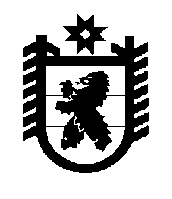 РЕСПУБЛИКА КАРЕЛИЯАдминистрация  Лоухского муниципального районаПОСТАНОВЛЕНИЕ № 69п. Лоухи								от «13» марта 2020 года «Об утверждении реестра и схемы мест размещения контейнерных площадок для временного хранения твердых коммунальных отходов на территории Лоухского городского поселения»В целях обеспечения охраны окружающей среды и здоровья человека на территории Лоухского городского поселения, в соответствии с Федеральным законом от 06.03.2003 года № 131-ФЗ «Об общих принципах организации местного самоуправления в Российской Федерации», Постановлением Правительства Российской Федерации от 31.09.2018 года № 1039 «Об утверждении Правил обустройства мест (площадок) накопления твердых коммунальных отходов и ведения их реестра», санитарными правилами и нормами САнПиН 42-128-4690-88 «Санитарные правила содержания территорий населенных мест» : 1.Утвердить реестр мест размещения контейнерных площадок для сбора ТКО на территории Лоухского городского поселения (Приложение № 1).2.Утвердить схему мест размещения контейнерных площадок для сбора ТКО на территории Лоухского городского поселения (Приложение № 2).3. Опубликовать настоящее постановление на официальном сайте Администрации Лоухского муниципального района.4. Контроль за исполнением постановления возложить на Заместитель Главы администрации Лоухского муниципального района Серебрякову К.С.Глава администрацииЛоухского муниципального района 						С.М.Лебедев                                                                                                                                                 Реестр мест размещения контейнерных площадок для сбора ТКО на территории Лоухского городского поселения1.п.Лоухи, ул.Советская д.6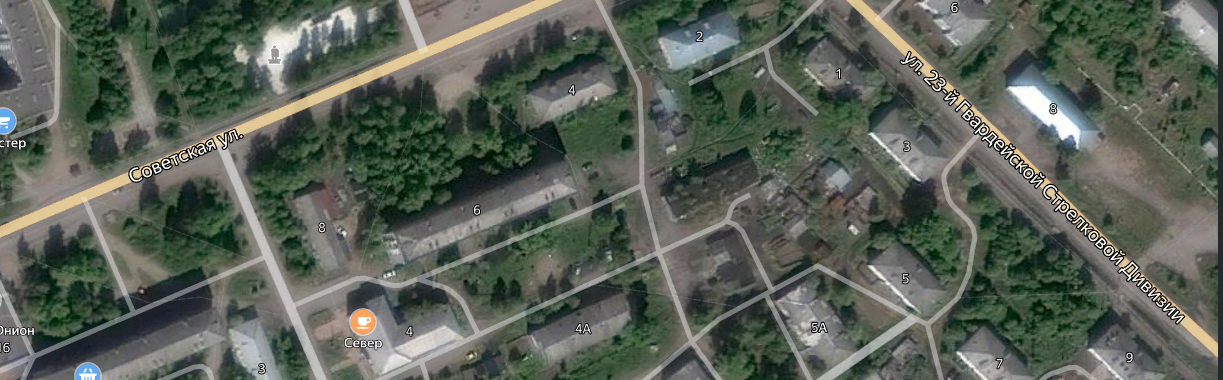 	Контейнерная площадка2.п.Лоухи, ул.Кемская д.18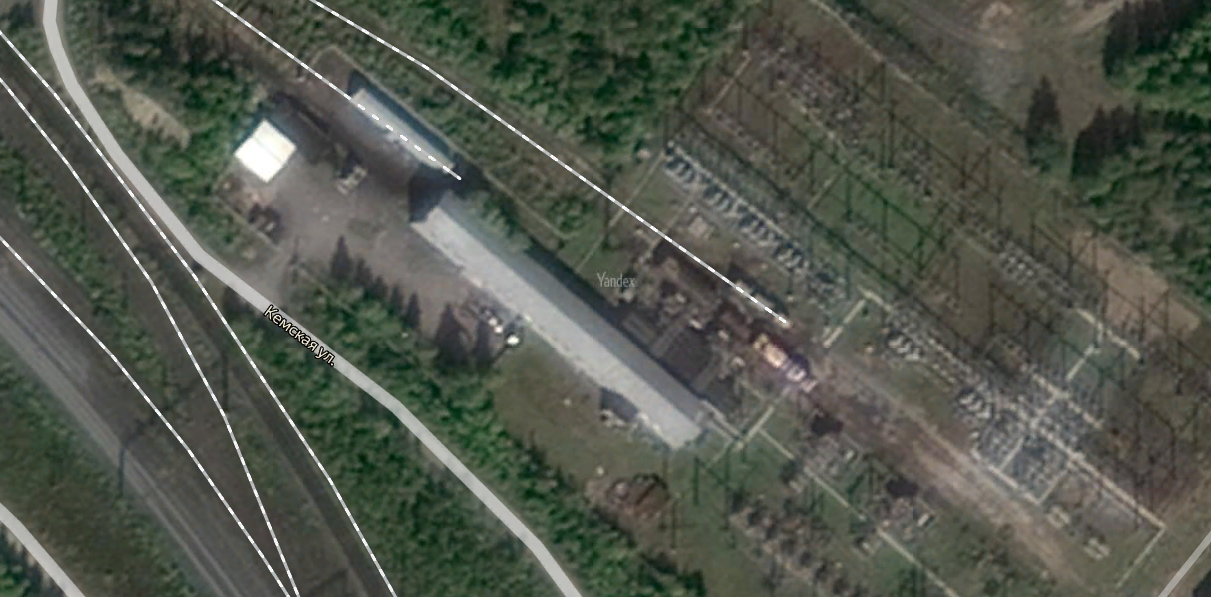 3.п.Лоухи, ул.Им.23 Гвардейской стрелковой дивизии д.19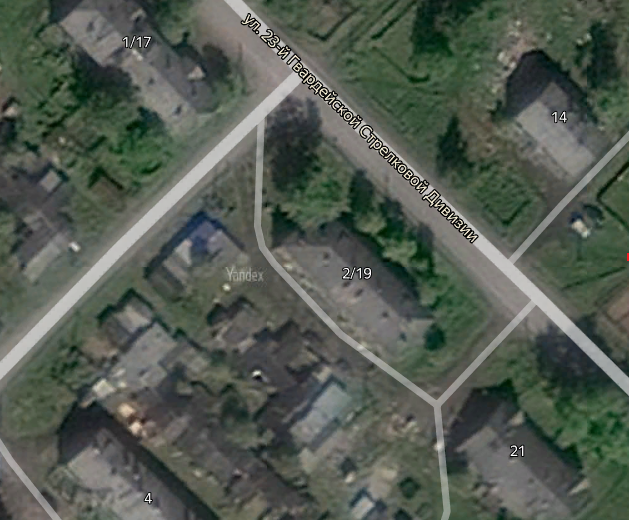 Контейнерная площадка4.п.Лоухи, ул.Им.23 Гвардейской стрелковой дивизии д.12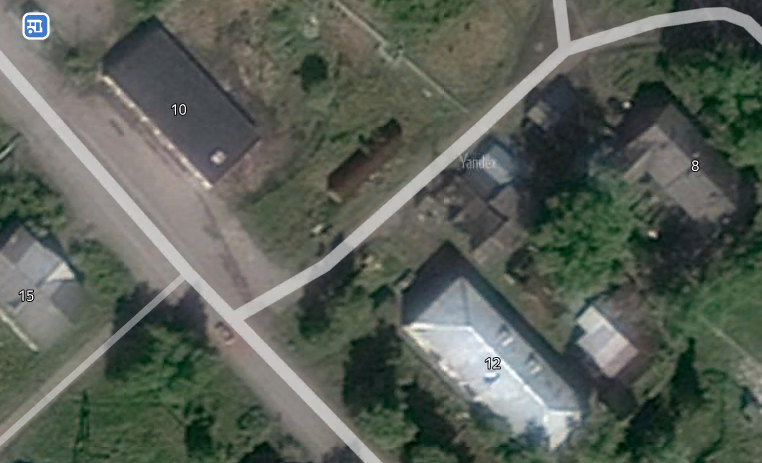 Контейнерная площадка5.п.Лоухи, Победы д.9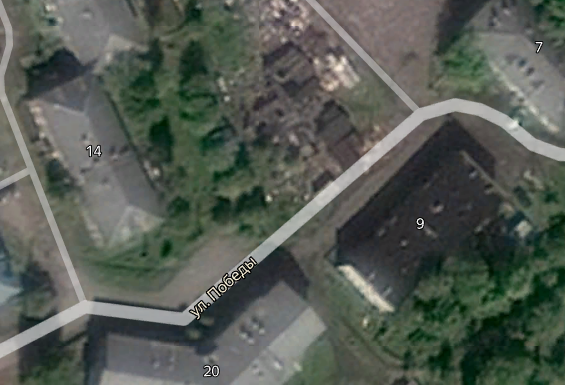 Контейнерная площадка6.п.Лоухи, ул.Северная д.1	Контейнерная площадка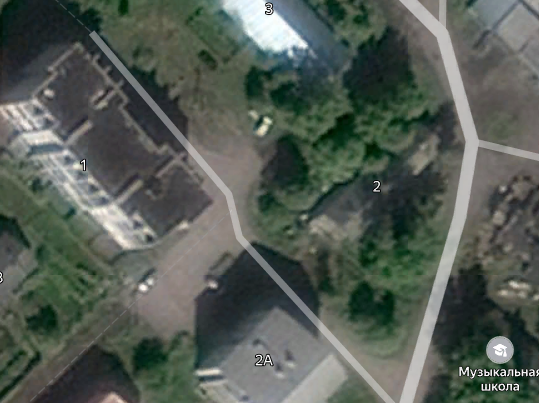 7. п.Лоухи, ул. Северная д.3	Контейнерная площадка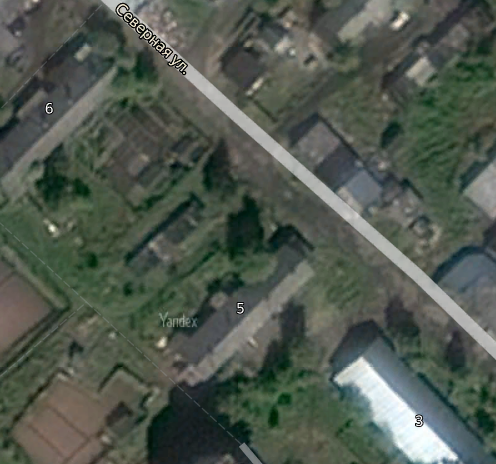 8.п.Лоухи, ул.Южная д.5	Контейнерная площадка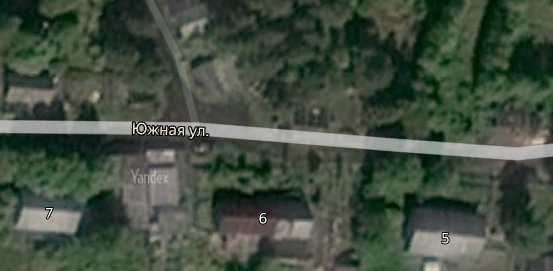 9.п.Лоухи, ул.Ю.Жаровина д.7		Контейнерная площадка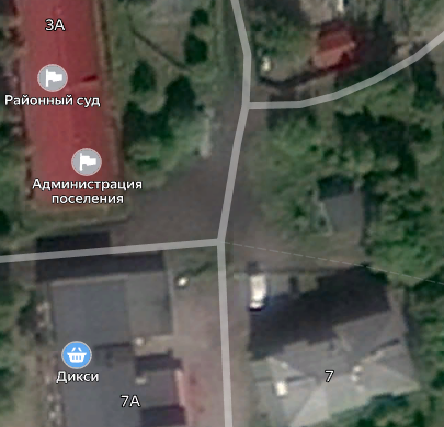 10. п.Лоухи,  ул.Первомайская д.10	Контейнерная площадка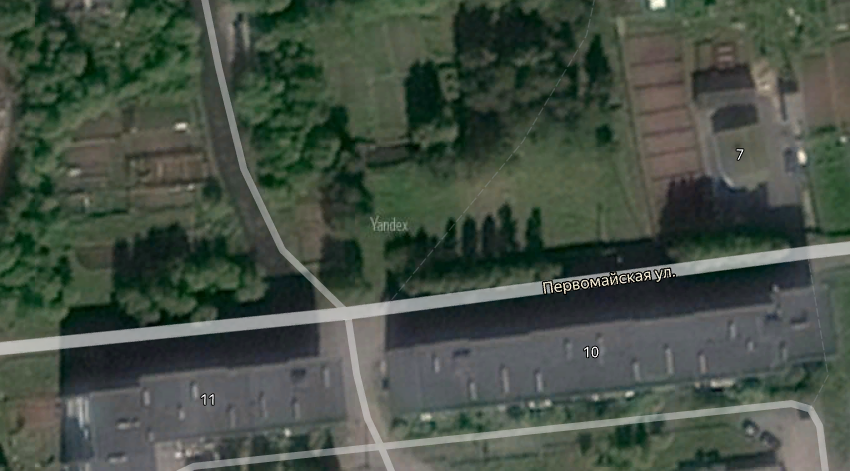 11. п.Лоухи, ул. Советская д.17	Контейнерная площадка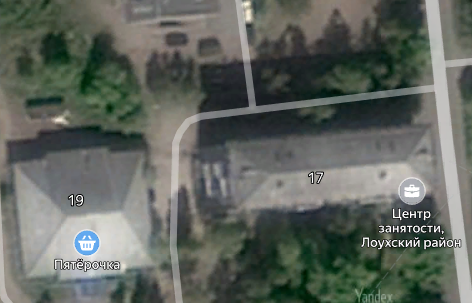 12.п.Лоухи, Лесная д.2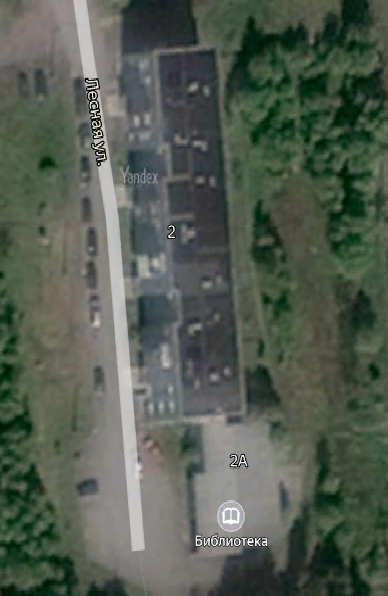 	Контейнерная площадка13. п.Лоухи, ул.Ю.Жаровина д.30	Контейнерная площадка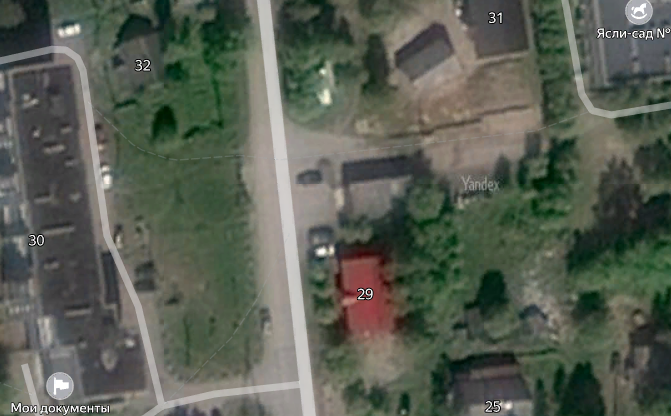 14.п.Лоухи, ул.Октябрьская д.16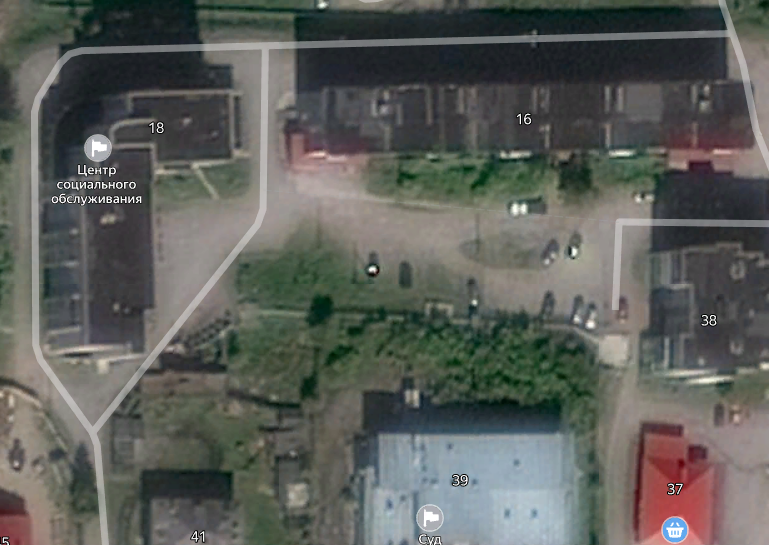 	Контейнерная площадка											Контейнерная площадка15.п.Лоухи, пер.Рабочий д.1		Контейнерная площадка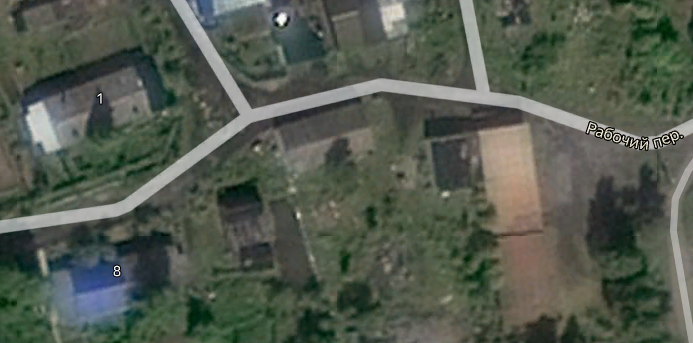 16. п.Лоухи, ул.Строительная 	Контейнерная площадка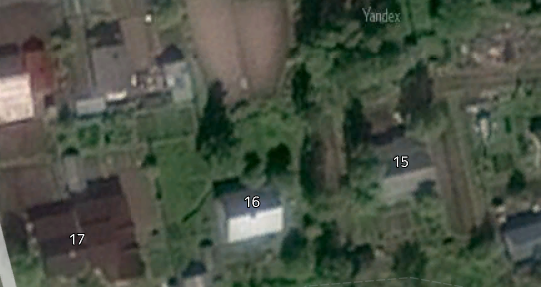 17.п.Лоухи, ул.Советская д.65	Контейнерная площадка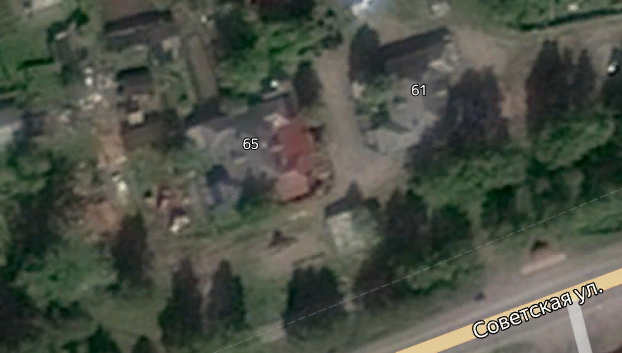 18.п.Лоухи, ул.Советская д.67	Контейнерная площадка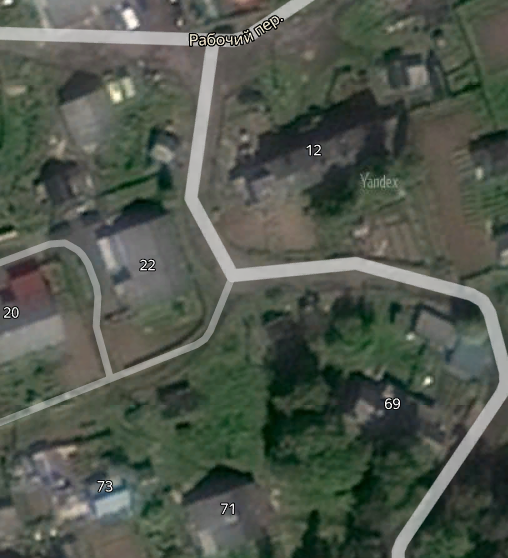 19.п.Лоухи, ул.Панова д.6Контейнерная площадка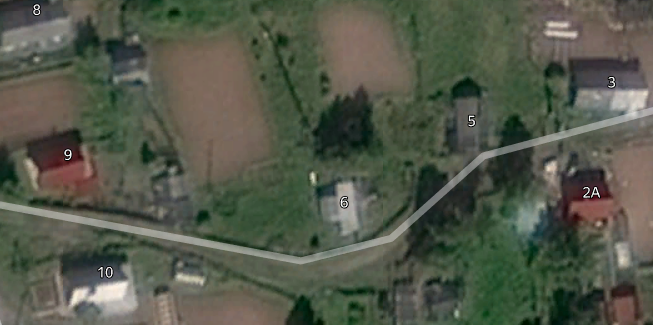 20. п.Лоухи, ул.Кестеньгская д.4Контейнерная площадка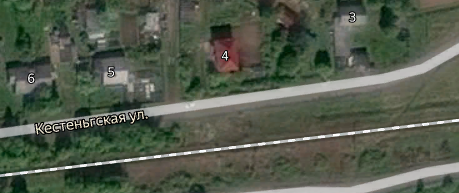 21.п.Лоухи, пер.Новый д.12	Контейнерная площадка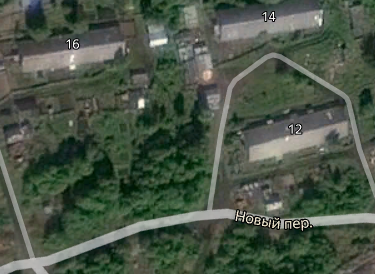 22.п.Лоухи, ул.Зоезерная 	Контейнерная площадка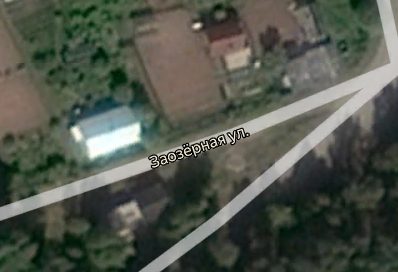 23. п.Лоухи, ул.Панова д.10	Контейнерная площадка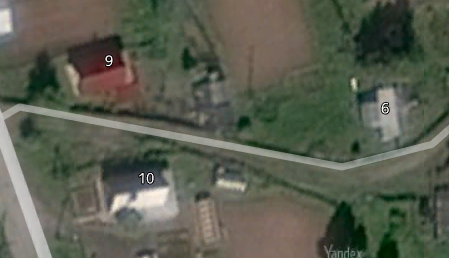 24.п.Лоухи, пер.Дачный д.21		Контейнерная площадка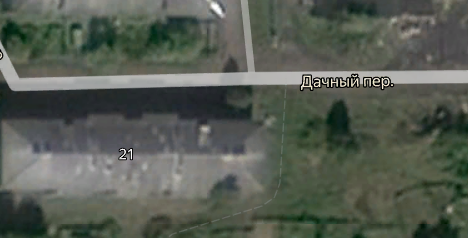 25. п.Лоухи, ул.Южная д.23	Контейнерная площадка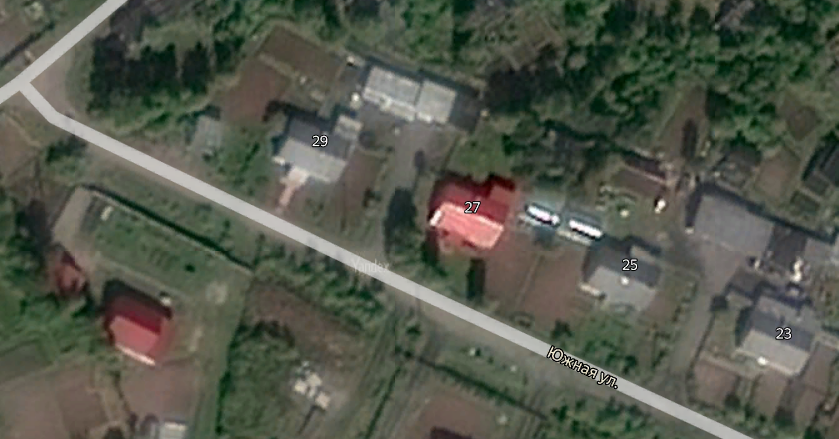 26. п. Лоухи, пер.Новый д.19	Контейнерная площадка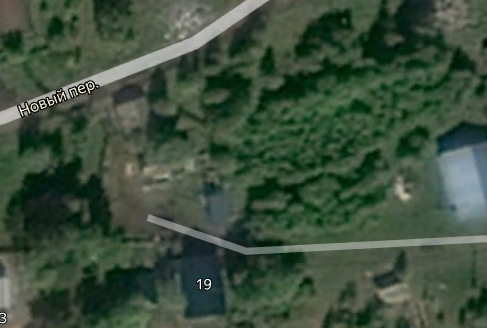 27.п.Лоухи, пер.Дачный д.12	Контейнерная площадка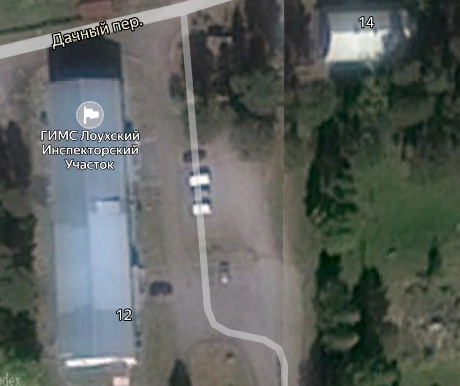 28.п.Лоухи, ул.Совхозная д.3	Контейнерная площадка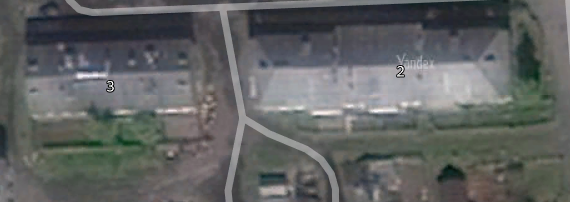 29. п.Лоухи, ул.Юбилейная д.7	Контейнерная площадка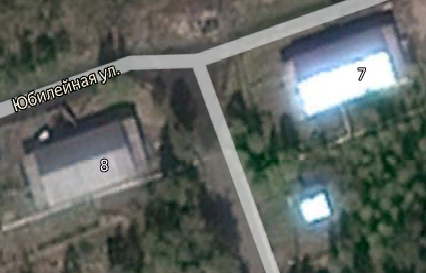 30. п.Лоухи, ул.Совхозная д.5а	Контейнерная площадка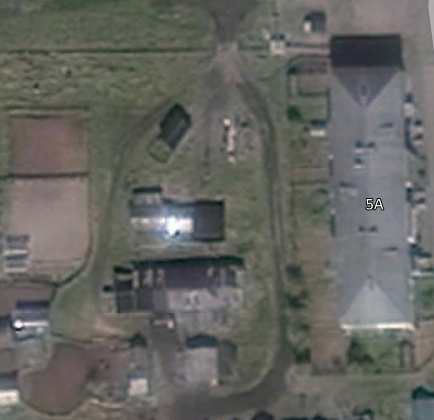 31. п.Лоухи, ул.Юбилейная д.20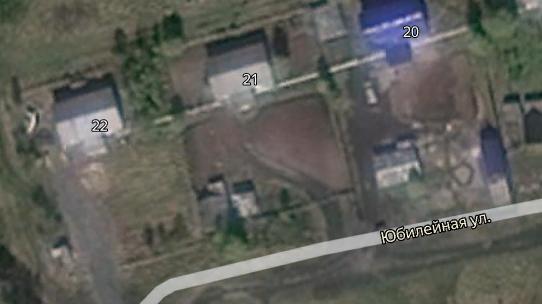 Контейнерная площадка32. п.Лоухи, ул.Совхозная 	Контейнерная площадка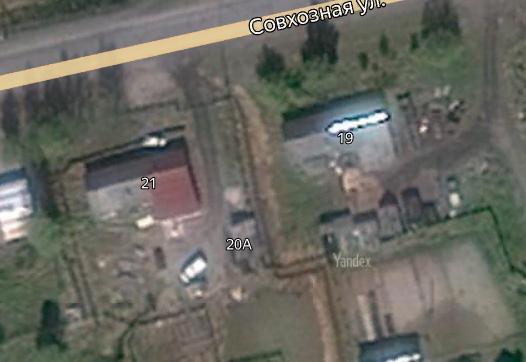 33.п.Лоухи, ул.Им.23 Гвардейской стрелковой дивизии д.10	Контейнерная площадка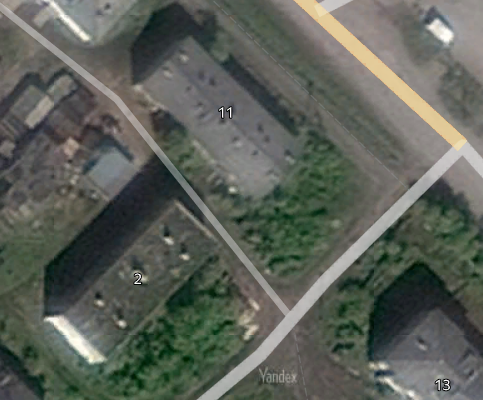 34.п.Лоухи, ул. Победы д.3	Контейнерная площадка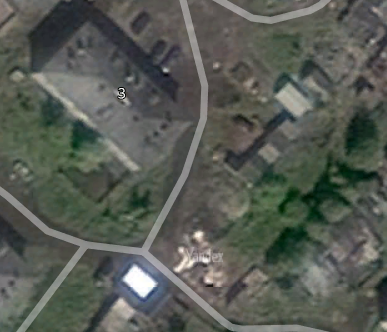 35. п.Лоухи, ул.Ю.Жаровина д.20	Контейнерная площадка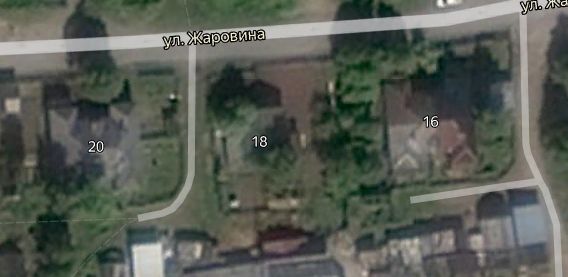 36. п.Лоухи, ул.Комсомольская д.1	Контейнерная плошадка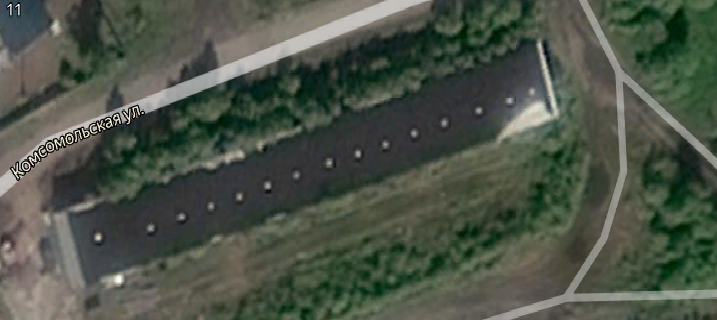 37.п.Лоухи, ул.Комсомольская д.43	Контейнерная площадка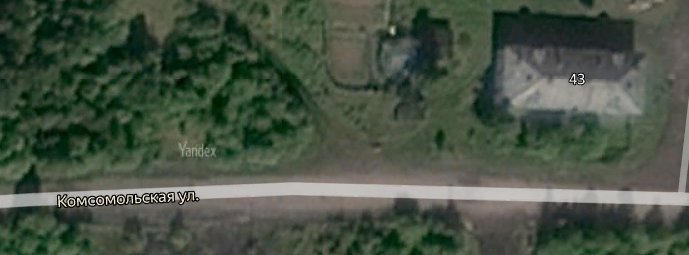 38.п.Лоухи, ул.Кемская д.10	Контейнерная площадка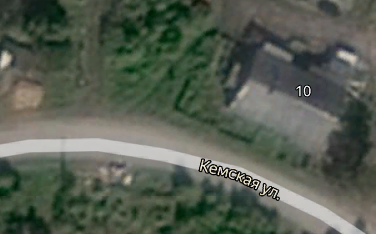 39.п.Лоухи, Транспортная д.19	Контейнерная площадка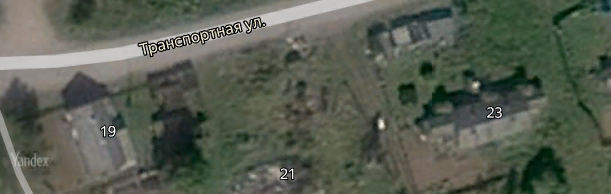 Наименование района Республики Карелия Населенный пунктНомер контейнерной площадкиДанные об источниках образования ТКО, которые складируются в местах (площадках) накопления ТКО: муниципальные площадки/юридические лица/ИП/Данные об источниках образования ТКО, которые складируются в местах (площадках) накопления ТКО: муниципальные площадки/юридические лица/ИП/Данные о нахождении мест (площадок) накопления ТКОДанные о нахождении мест (площадок) накопления ТКОДанные о нахождении мест (площадок) накопления ТКОДанные о технических характеристиках мест (площадок) накопления ТКО Данные о технических характеристиках мест (площадок) накопления ТКО Данные о технических характеристиках мест (площадок) накопления ТКО Данные о технических характеристиках мест (площадок) накопления ТКО Данные о технических характеристиках мест (площадок) накопления ТКО Данные о технических характеристиках мест (площадок) накопления ТКО Данные о технических характеристиках мест (площадок) накопления ТКО Данные о технических характеристиках мест (площадок) накопления ТКО Данные о технических характеристиках мест (площадок) накопления ТКО Данные о технических характеристиках мест (площадок) накопления ТКО Данные о технических характеристиках мест (площадок) накопления ТКО Данные о технических характеристиках мест (площадок) накопления ТКО Данные о технических характеристиках мест (площадок) накопления ТКО Данные о собственниках мест (площадок) накопления ТКОДанные о собственниках мест (площадок) накопления ТКОДанные о собственниках мест (площадок) накопления ТКОДанные о собственниках мест (площадок) накопления ТКОДанные о собственниках мест (площадок) накопления ТКОДанные о собственниках мест (площадок) накопления ТКОДанные о собственниках мест (площадок) накопления ТКОНаименование района Республики Карелия Населенный пунктНомер контейнерной площадки Источник образования  ТКО (муниципальная площадка/юридическое лицо/ИП (по муниципальной площадке указываются адреса и номера всех домов, зданий, привязанных к данной площадке)Адрес источника образования ТКОАдрес расположения места  (площадки) накопления ТКО Ориентировочные географические координаты расположения места (площадки) накопления ТКО (Yandex карты)Ориентировочные географические координаты расположения места (площадки) накопления ТКО (Yandex карты)Тип покрытия места (площадки) накопления ТКОТип контейнерной площадки (открытая /закрытая)Материал ограждения (бетонная плита, металлопрофиль, сетчатые секции, зеленые насаждения, отсуствует)Наличие навеса/ крышиПлощадь места (площадки) накопления ТКО, м. кв.Наличие отсека для крупногабаритных отходов (да/нет)Складирование КГО рядом с площадкой (да/нет)Данные о размещённых ёмкостях накопления ТКО на месте (площадке) накопления ТКО Данные о размещённых ёмкостях накопления ТКО на месте (площадке) накопления ТКО Данные о размещённых ёмкостях накопления ТКО на месте (площадке) накопления ТКО Данные о размещённых ёмкостях накопления ТКО на месте (площадке) накопления ТКО Данные о размещённых ёмкостях накопления ТКО на месте (площадке) накопления ТКО Данные о размещённых ёмкостях накопления ТКО на месте (площадке) накопления ТКО Категория собственника (юридическое лицо, индивидуальный предприниматель, физическое лицо) Не заполняется для муницпальной площадки)Наименование собственника (полное наименование юридического лица, Ф.И.О. индивидуального предпринимателя, физического лица)Наименование собственника (полное наименование юридического лица, Ф.И.О. индивидуального предпринимателя, физического лица)Адрес собственника (фактический адрес для юридических лиц; адрес регистрации по месту жительства для индивидуальных предпринимателей и физических лиц)Адрес собственника (фактический адрес для юридических лиц; адрес регистрации по месту жительства для индивидуальных предпринимателей и физических лиц)Адрес собственника (фактический адрес для юридических лиц; адрес регистрации по месту жительства для индивидуальных предпринимателей и физических лиц)Контактные данные собственника места (площадки) накопления ТКОНаименование района Республики Карелия Населенный пунктНомер контейнерной площадки Источник образования  ТКО (муниципальная площадка/юридическое лицо/ИП (по муниципальной площадке указываются адреса и номера всех домов, зданий, привязанных к данной площадке)Адрес источника образования ТКОАдрес расположения места  (площадки) накопления ТКО Координаты ХКоординаты YТип покрытия места (площадки) накопления ТКОТип контейнерной площадки (открытая /закрытая)Материал ограждения (бетонная плита, металлопрофиль, сетчатые секции, зеленые насаждения, отсуствует)Наличие навеса/ крышиПлощадь места (площадки) накопления ТКО, м. кв.Наличие отсека для крупногабаритных отходов (да/нет)Складирование КГО рядом с площадкой (да/нет)Тип ёмкостей (контейнеров) для накопления ТКО, открытый контейнер, бункерКоличество ёмкостей (контейнеров) накопления ТКО, шт.Объём ёмкостей (контейнеров), установленных на местах накопления ТКО, м3Количество контейнеров для несмешанных отходов, штОбъём ёмкостей (контейнеров) для не смешанных отходов, м3фракции, собираемые в контейнера (стекло, пластик, металлл, бумага, картон, стекло)12345678910111213141516171819202122222323242525Лоухское городское поселение Лоухского муниципального районапгт. Лоухи1муниципальная площадкаСоветская д.6,Шмагрина д.4а, Шмагрина д.5а Советская, д.666,074981233,0525143ж/д шпалыоткрытаяотсутствуетнет7,2нетдаоткрытый контейнер53,750--Лоухское городское поселение Лоухского муниципального районапгт. Лоухи2муниципальная площадкаКемская д.18 Кемская, д.1866,063018733,0859907ж/д шпалыоткрытаяотсутствуетнет1,44нетдаоткрытый контейнер10,750--Лоухское городское поселение Лоухского муниципального районапгт. Лоухи3муниципальная площадкаГвардейская,19,21 Гвардейская, д.1966,072330333,0613042ж/д шпалыоткрытаяотсутствуетнет3,12нетдаоткрытый контейнер21,50--Лоухское городское поселение Лоухского муниципального районапгт. Лоухи4муниципальная площадка Гвардейская д.12Гвардейская , д.1266,073407533,0600048ж/д шпалыоткрытаяотсутствуетнет4,44нетдаоткрытый контейнер32,250--Лоухское городское поселение Лоухского муниципального районапгт. Лоухи5муниципальная площадкаПобеды д.9,6 Победа, д.966,073142333,0539732ж/д шпалыоткрытаяотсутствуетнет5,4нетдаоткрытый контейнер430--Лоухское городское поселение Лоухского муниципального районапгт. Лоухи6муниципальная площадкаСеверная д.1,  Северная, д.166,076621933,0541303ж/д шпалыоткрытаяотсутствуетнет3,12нетдаоткрытый контейнер21,50--Лоухское городское поселение Лоухского муниципального районапгт. Лоухи7муниципальная площадкаСеверная д.3,5,7,11,12 Северная, д.366,077484633,0520232ж/д шпалыоткрытаяотсутствуетнет3,12нетдаоткрытый контейнер21,50--Лоухское городское поселение Лоухского муниципального районапгт. Лоухи8муниципальная площадкаЮжная д.5 Южная, д.566,071164233,0555383ж/д шпалыоткрытаяотсутствуетнет5,4нетдаоткрытый контейнер430--Лоухское городское поселение Лоухского муниципального районапгт. Лоухи9муниципальная площадка Жаровина д.7Жаровина, д.766,076197233,0454039железобетоноткрытаяпрофлистесть5,4нетдаоткрытый контейнер430--Лоухское городское поселение Лоухского муниципального районапгт. Лоухи10муниципальная площадкаПервомайская 10,11,13 Первомайская, д. 1066,077195833,0407122железобетоноткрытаяпрофлистесть7,2нетдаоткрытый контейнер53,750--Лоухское городское поселение Лоухского муниципального районапгт. Лоухи11муниципальная площадкаСовесткая д.17,Жаровина д.24 Советская, д.1766,075000133,0424541железобетоноткрытаяпрофлистесть4,44нетдаоткрытый контейнер32,250--Лоухское городское поселение Лоухского муниципального районапгт. Лоухи12муниципальная площадкаЛесная д.2 Лесная, д.266,073115233,0442307ж/д шпалыоткрытаяотсутствуетнет4,44нетдаоткрытый контейнер32,250--Лоухское городское поселение Лоухского муниципального районапгт. Лоухи13муниципальная площадкаЖаровина д.30 Жаровина, д.3066,075884633,0385394ж/д шпалыоткрытаяотсутствуетнет5,4нетдаоткрытый контейнер430--Лоухское городское поселение Лоухского муниципального районапгт. Лоухи14муниципальная площадкаОктябрьская д.16,18 Октябрьская, д.1666,075220933,0311896ж/д шпалыоткрытаяпрофлистнет7,2нетдаоткрытый контейнер53,750--Лоухское городское поселение Лоухского муниципального районапгт. Лоухи15муниципальная площадкаРабочий д.1,3,5,7 Рабочий, д.166,075513333,0245017ж/д шпалыоткрытаяотсутствуетнет3,12нетдаоткрытый контейнер21,50--Лоухское городское поселение Лоухского муниципального районапгт. Лоухи16муниципальная площадкаСтроительная Строительная66,072439733,0258058ж/д шпалыоткрытаяотсутствуетнет3,12нетдаоткрытый контейнер21,50--Лоухское городское поселение Лоухского муниципального районапгт. Лоухи17муниципальная площадкаСоветская д.63,65 Советская, д.6566,074120733,0227734ж/д шпалыоткрытаяотсутствуетнет4,44нетдаоткрытый контейнер32,250--Лоухское городское поселение Лоухского муниципального районапгт. Лоухи18муниципальная площадкаСоветская д.67, пер.Рабочий д.12 Советская, д.6766,074766433,0171622ж/д шпалыоткрытаяотсутствуетнет4,44нетдаоткрытый контейнер32,250--Лоухское городское поселение Лоухского муниципального районапгт. Лоухи19муниципальная площадкаПанова д.6 Панова, д.666,069347633,011024ж/д шпалыоткрытаяотсутствуетнет1,44нетдаоткрытый контейнер10,750--Лоухское городское поселение Лоухского муниципального районапгт. Лоухи20муниципальная площадкаКестеньгская д.1,4,6 Кестеньгская, д.466,080368133,0217264ж/д шпалыоткрытаяотсутствуетнет3,12нетдаоткрытый контейнер21,50--Лоухское городское поселение Лоухского муниципального районапгт. Лоухи21муниципальная площадкапер.Новый д.12, 14, 16 Новый, д.1266,074373733,0129921ж/д шпалыоткрытаяотсутствуетнет3,12нетдаоткрытый контейнер21,50--Лоухское городское поселение Лоухского муниципального районапгт. Лоухи22муниципальная площадкаЗаозерная Заозерная66,063942233,0115332ж/д шпалыоткрытаяотсутствуетнет3,12нетдаоткрытый контейнер21,50--Лоухское городское поселение Лоухского муниципального районапгт. Лоухи23муниципальная площадкаПанова д.10 Панова, д.1066,069372633,0061381ж/д шпалыоткрытаяотсутствуетнет3,12нетдаоткрытый контейнер21,50--Лоухское городское поселение Лоухского муниципального районапгт. Лоухи24муниципальная площадка Дачный д.21,7,8Дачный, д.2166,070045132,9872541ж/д шпалыоткрытаяотсутствуетнет1,44нетдаоткрытый контейнер10,750--Лоухское городское поселение Лоухского муниципального районапгт. Лоухи25муниципальная площадкаЮжная Южная, д.2366,071601733,0454108ж/д шпалыоткрытаяотсутствуетнет4,44нетдаоткрытый контейнер32,250--Лоухское городское поселение Лоухского муниципального районапгт. Лоухи26муниципальная площадкаНовый д.19 Новый, д.1966,073042533,0098958ж/д шпалыоткрытаяотсутствуетнет1,44нетдаоткрытый контейнер10,750--Лоухское городское поселение Лоухского муниципального районапгт. Лоухи27муниципальная площадкаДачный д.12 Дачный, д.1266,0690832,9765558ж/д шпалыоткрытаяотсутствуетнет1,44нетдаоткрытый контейнер10,750--Лоухское городское поселение Лоухского муниципального районапгт. Лоухи28муниципальная площадкаСовхозная д.3,5 Совхозная, д.366,067873132,9746834ж/д шпалыоткрытаяотсутствуетнет4,44нетдаоткрытый контейнер32,250--Лоухское городское поселение Лоухского муниципального районапгт. Лоухи29муниципальная площадка Юбилейная д.7,8Юбилейная, д.766,069872232,9703474ж/д шпалыоткрытаяотсутствуетнет4,44нетдаоткрытый контейнер32,250--Лоухское городское поселение Лоухского муниципального районапгт. Лоухи30муниципальная площадка Совхозная д.5а, 6, 7Совхозная, д.5А66,06787832,9716293ж/д шпалыоткрытаяотсутствуетнет4,44нетдаоткрытый контейнер32,250--Лоухское городское поселение Лоухского муниципального районапгт. Лоухи31муниципальная площадкаЮбилейная д.20,21,23. Юбилейная, д.2066,068543532,9633553ж/д шпалыоткрытаяотсутствуетнет3,12нетдаоткрытый контейнер21,50--Лоухское городское поселение Лоухского муниципального районапгт. Лоухи32муниципальная площадка Совхозная Совхозная66,066786632,9539593ж/д шпалыоткрытаяотсутствуетнет3,12нетдаоткрытый контейнер21,50--Лоухское городское поселение Лоухского муниципального районапгт. Лоухи33муниципальная площадкаГвардейская д.11,13, 9 Гвардейская, д.1066,073655833,0573292ж/д шпалыоткрытаяотсутствуетнет4,44нетдаоткрытый контейнер32,250--Лоухское городское поселение Лоухского муниципального районапгт. Лоухи34муниципальная площадкаПобеды д.3,5,6,7 Победа, д.366,073817233,0549262ж/д шпалыоткрытаяотсутствуетнет4,44нетдаоткрытый контейнер32,250--Лоухское городское поселение Лоухского муниципального районапгт. Лоухи35муниципальная площадка Жаровина д.20,24Жаровина, д.2066,075147233,0408387ж/д шпалыоткрытаяотсутствуетнет3,12нетдаоткрытый контейнер21,50--Лоухское городское поселение Лоухского муниципального районапгт. Лоухи36муниципальная площадкаКомсомольская  Комсомольская, д.166,079330833,067595ж/д шпалыоткрытаяотсутствуетнет1,44нетдаоткрытый контейнер10,750--Лоухское городское поселение Лоухского муниципального районапгт. Лоухи37муниципальная площадкаКомсомольская д.43,45 Комсомольская, д.4366,080163333,0772217ж/д шпалыоткрытаяотсутствуетнет1,44нетдаоткрытый контейнер10,750--Лоухское городское поселение Лоухского муниципального районапгт. Лоухи38муниципальная площадкаКемская д.10,11 Кемская, д.1066,068650833,0789117ж/д шпалыоткрытаяотсутствуетнет3,12нетдаоткрытый контейнер21,50--Лоухское городское поселение Лоухского муниципального районапгт. Лоухи39муниципальная площадка Транспортная д.19,28Транспортная, д.1966,068400833,0724831ж/д шпалыоткрытаяотсутствуетнет3,12нетдаоткрытый контейнер21,50--